Комитет по развитию и интеллектуальной собственности (КРИС)Четырнадцатая сессияЖенева, 10 – 14 ноября 2014 г.РЕЗЮМЕ отчета об оценке экспериментального проекта «Создание новых национальных академий ИС – ЭТАП II»подготовлено г-жой Лоис Остин, консультантом, Лондон, Соединенное КоролевствоВ приложении к настоящему документу содержится резюме отчета о внешней независимой оценке экспериментального проекта «Создание новых национальных академий ИС – этап II», проведенной консультантом Лоис Остин, Лондон, Соединенное Королевство.2.	КРИС предлагается принять к сведению информацию, содержащуюся в приложении к настоящему документу.	[Приложение следует]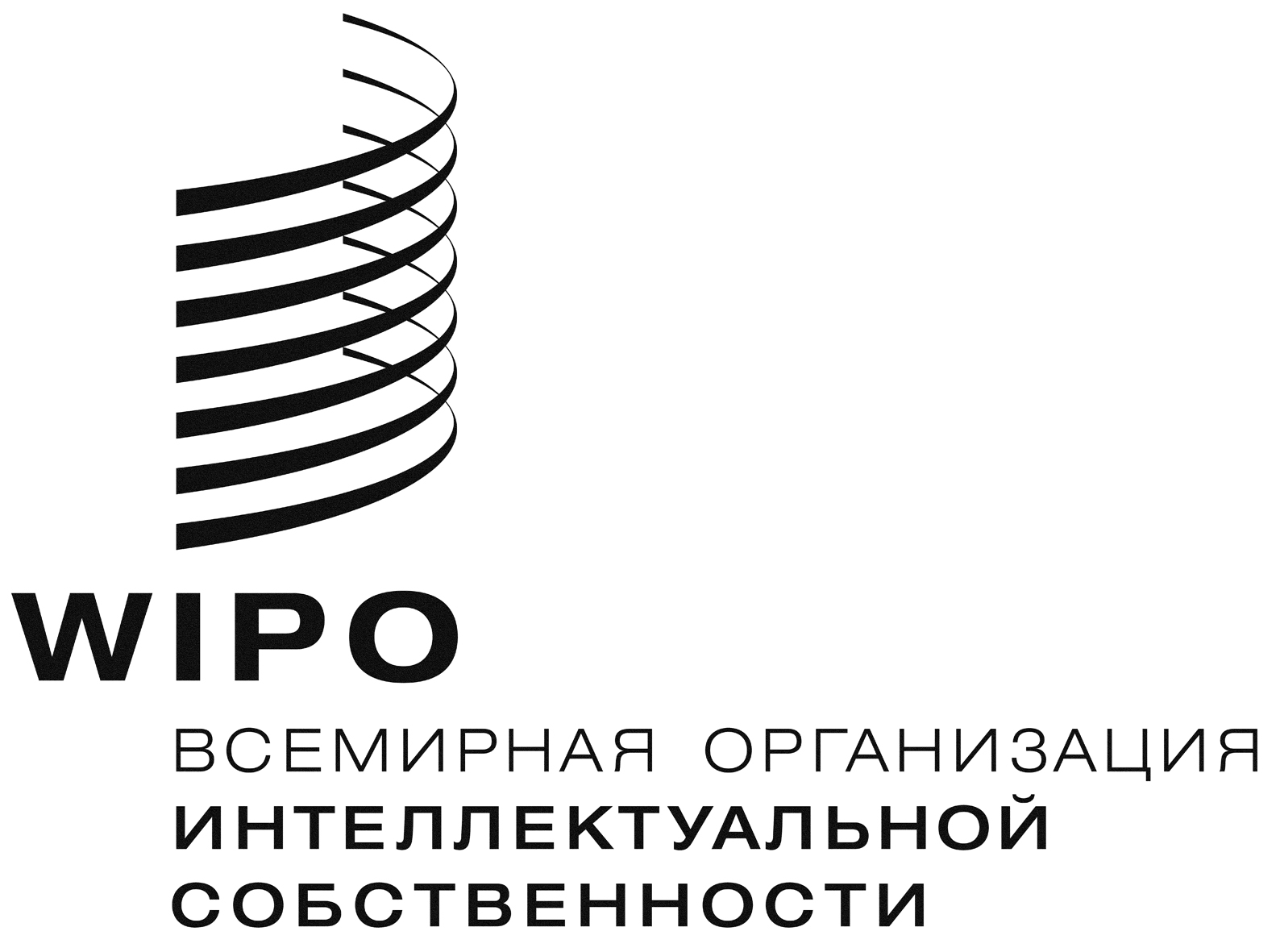 RCDIP/14/4CDIP/14/4CDIP/14/4оригинал:  английский  оригинал:  английский  оригинал:  английский  Дата:  3 октября 2014 г. Дата:  3 октября 2014 г. Дата:  3 октября 2014 г. 